KARTY PRACY DLA GRUPY V PONIEDZIAŁEKZadanie 1Wysłuchaj wiersza ,,Dzieci świata” W.Fabera przeczytanego przez rodziców.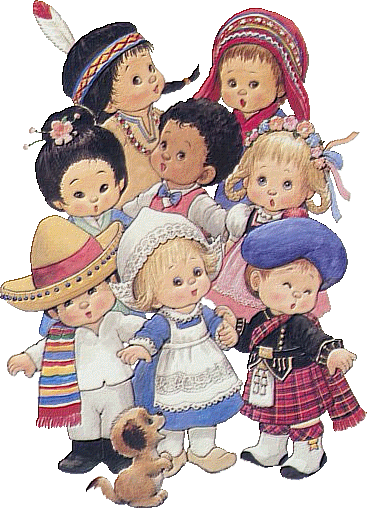 W Afryce w szkole ,na lekcji,Śmiała się dzieci gromada,Gdy im mówił malutki Gwinejczyk,że gdzieś na świecie śnieg pada.A jego rówieśnik, Eskimos,też w szkole, w chłodnej Grenlandii,nie uwierzył , że są na świeciegorące pustynie i palmy.Afryki, ani Grenlandiimy także jak dotąd nie znamy,a jednak wierzymy w lodowce,w gorące pustynie, w banany.I dzieciom z całego światachcemy ręce uścisnąć mocnoi wierzymy, że dzielni z nich ludzie,jak i z nas samych wyrosną.http://www.p19.edu.gorzow.pl/print.php5?view=k&lng=1&k=70&t=952&short=1Z jakich regionów świata pochodzą dzieci z wiersza?Jaka pora roku najczęściej występuje u dzieci z Afryki, a jak u eskimosów?Jakie pory roku występują w Polsce? Czy chciałbyś zamieszkać w innym kraju? (Uzasadnij swój wybór.)Zadanie 2Wykonaj ćwiczenia gimnastyczne według instrukcji i pokazu w filmiku.https://youtu.be/b1kyvvbXyVAZadanie 3Pokoloruj plakat ,,1 czerwca Dzień Dziecka” według własnego pomysłu.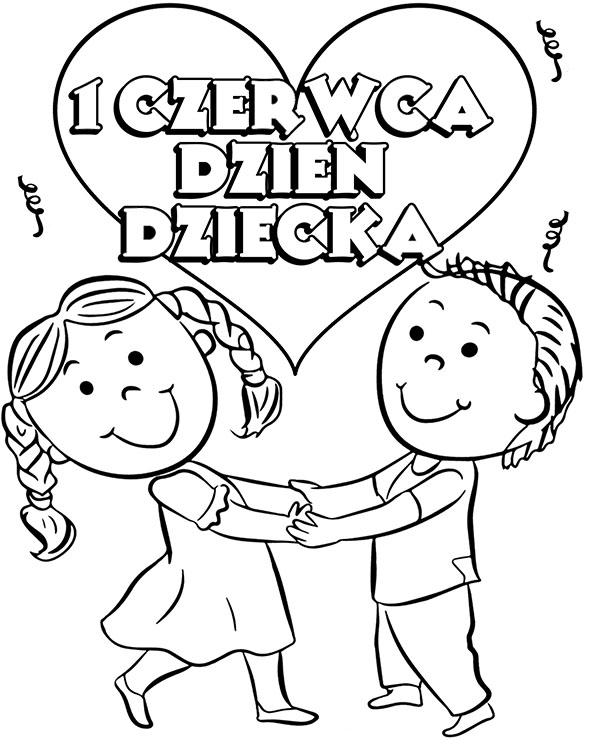 https://www.google.com/url?sa=i&url=https%3A%2F%2Fwww.e-kolorowanki.eu%2Fkartki-okolicznosciowe%2Fdzien-dziecka-kolorowanki-darmowe%2F&psig=AOvVaw1MxXeu3h8ZzBVx_PDwA1kX&ust=1590758285167000&source=images&cd=vfe&ved=0CAIQjRxqFwoTCOikksfS1ukCFQAAAAAdAAAAABADZadanie 4 Dostosuj ruchy do muzyki i wskazówek przedstawionych w filmiku.https://youtu.be/351fw50UOn8?list=PLbRzTYeyj4CYFzv7lBE2KnqG8rutRhDzZWTOREKZadanie 1Wysłuchaj uważnie piosenki Majki Jeżowskiej pt. ,,Wszystkie dzieci nasze są”.https://www.youtube.com/watch?v=gCoFVxMit4oTekst:Ach, co za smutas leje łzy lalki w płacz, misiek zły o, już się śmieje, nosek mu drży, deszczyk był a teraz wyschły łzy. Niebo rozjaśnia się samo mały uśmiech, jak tęcza, już dobrze, mamo! Wszystkie dzieci nasze są: Basia, Michael, Małgosia, John, na serca dnie mają swój dom, uchyl im serce jak drzwi. Wszystkie dzieci nasze są: Borys, Wojtek, Marysia, Tom, niech małe sny spełnią się dziś, wyśpiewaj marzenia, a świat będzie nasz! Choć nie rozumiem mowy twej czytam lęk, czytam śmiech. Nuty nie kłamią, zbuduj z nich klucz, otwórz nim nieśmiałość naszych słów. Ważny jest serca alfabet, ciepły uśmiech, jak słownik, jesteśmy razem! Wszystkie dzieci nasze są: Basia, Michael, Małgosia, John, na serca dnie mają swój dom, uchyl im serce jak drzwi. Nie jesteś sam, nasza piosenka ciągnie za rękaw, podaj mi dłoń i z nami stań nie ma dziś granic nasz dom Wszystkie dzieci nasze są: Basia, Michael, Małgosia, John, na serca dnie mają swój dom, uchyl im serce jak drzwi. Wszystkie dzieci nasze są: Borys, Wojtek, Marysia, Tom, niech małe sny spełnią się dziś, wyśpiewaj marzenia, a świat będzie nasz! Będzie nasz, wyśpiewaj marzenia, a świat będzie nasz wyśpiewaj marzenia, a świat będzie naszJakie imiona mają dzieci w piosence?Co to znaczy mieć ,,dobre serce”?W czasie pierwszej zwrotki podnieś ręce do góry i przeganiaj chmury. W czasie drugiej zwrotki wymyślonym kluczem otwieramy swoje serca dla wszystkich dzieci.W czasie refrenu rytmicznie podskakujemy.Zadanie 2Proszę przygotować kartkę, pędzel, farby oraz pojemnik na wodę.Namaluj świat, w którym chciałbyś mieszkać.Po zakończeniu pracy opowiedz jak wygląda twój wymyślony świat.Zadanie 3Wykonaj ćwiczenie według poniższego polecenia.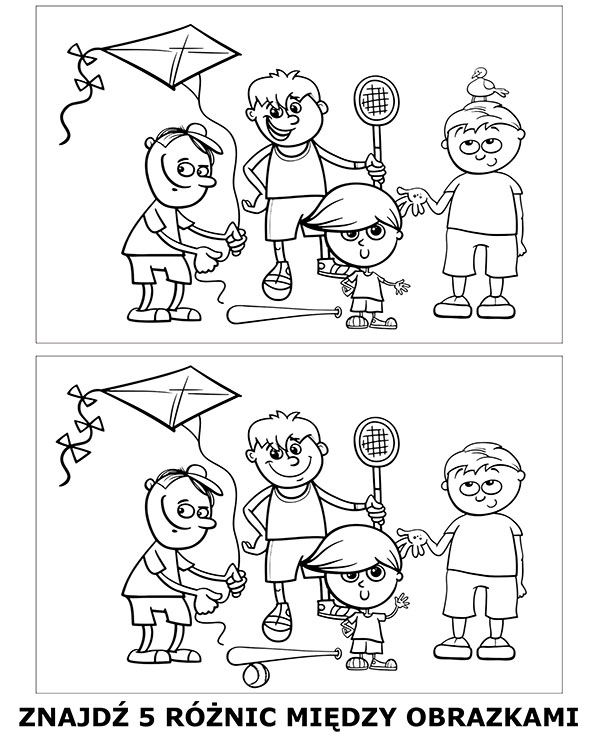 https://www.e-kolorowanki.eu/kolorowanki-edukacyjne/roznice/szukanie-roznic-dzieci/Zadanie 4 Dostosuj ruchy do muzyki i wskazówek przedstawionych w filmiku.https://youtu.be/351fw50UOn8?list=PLbRzTYeyj4CYFzv7lBE2KnqG8rutRhDzZŚrodaZadanie 1Wykonaj poniższe polecenia.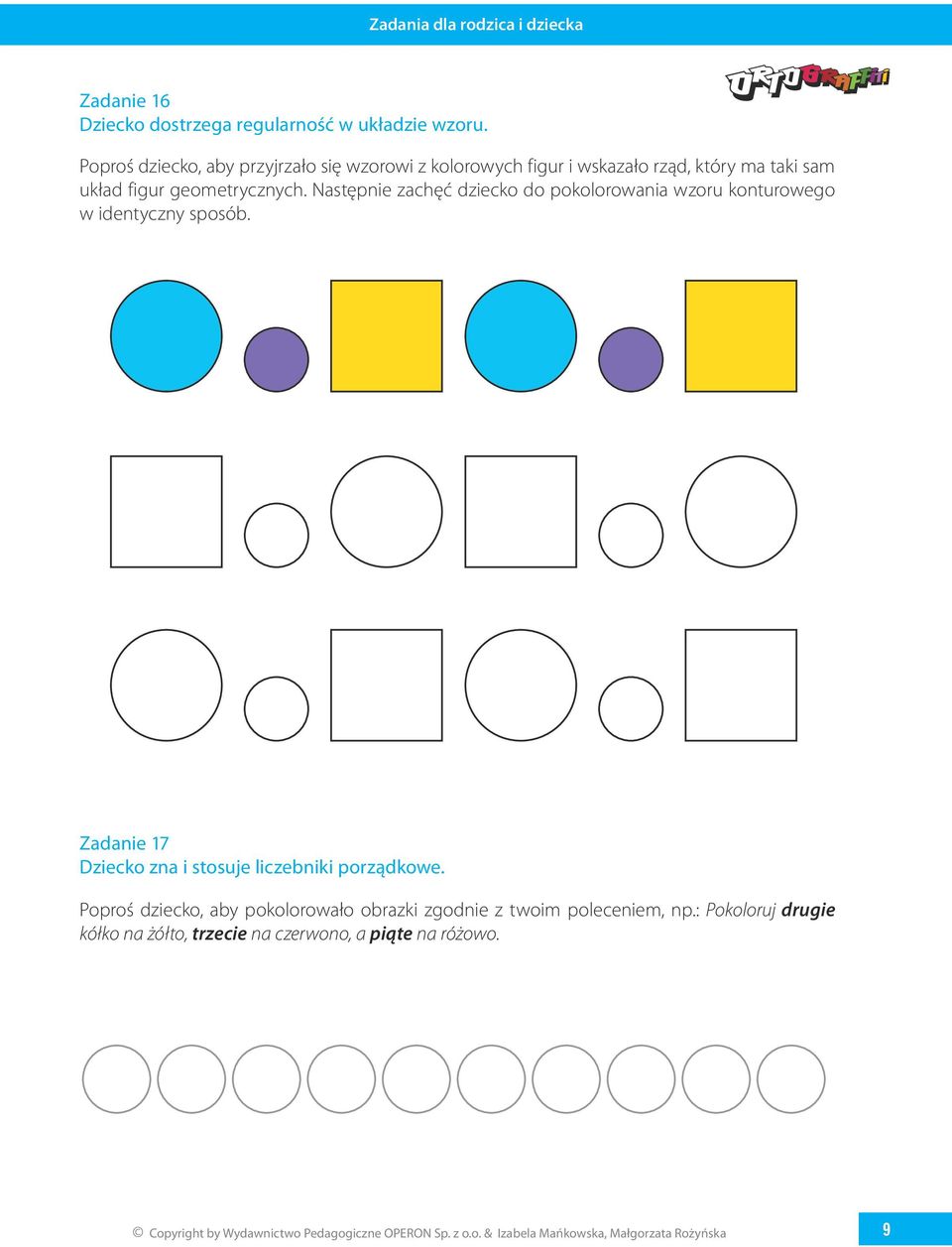 https://www.google.com/url?sa=i&url=https%3A%2F%2Fdocplayer.pl%2F4296208-Zadania-dla-rodzica-i-dziecka.html&psig=AOvVaw2ifuYmFqcAfPuTWxOxS-wK&ust=1590828001520000&source=images&cd=vfe&ved=0CA0QjhxqFwoTCIi4qKPW2OkCFQAAAAAdAAAAABAD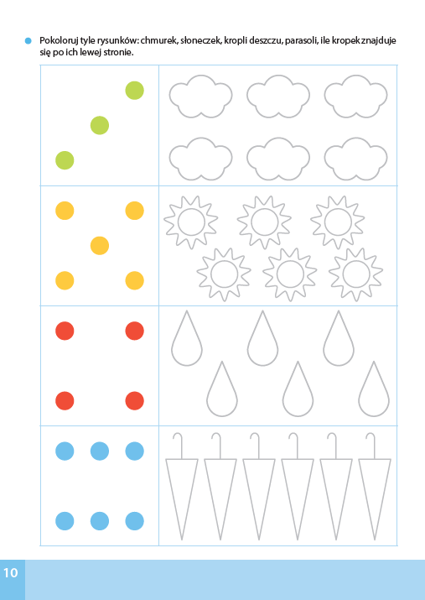 https://www.google.com/url?sa=i&url=http%3A%2F%2Fwww.gryfinoprzedszkole1.pl%2Fzaj%25C4%2599cia-dodatkowe%2Frytmika&psig=AOvVaw1DGfu8ofHTicVHQi2ua0-9&ust=1590827939960000&source=images&cd=vfe&ved=0CA0QjhxqFwoTCLjFpYXW2OkCFQAAAAAdAAAAABAD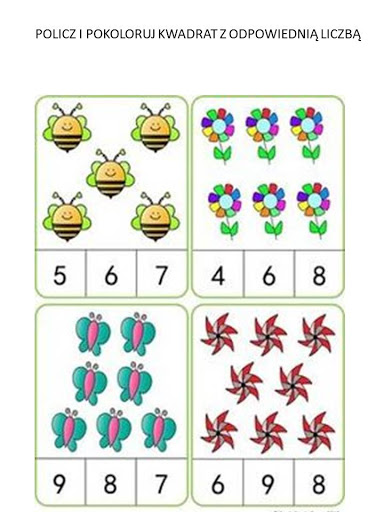 https://lh3.googleusercontent.com/proxy/Q_3p0_3aPKd50xUwOvPsOSfqRzMl6zfsKlC6gUK2QkmA-kludi3Hq93jPN1kyFfPf8NQUBUbs0_OfKT1BDN1CVk97d7TWAMNAubg0FDBNlS72dt1h7yVKQXrt7umRaGpGRROKB3VlzZOePuP-HMBmtsZadanie 2Wykonaj ćwiczenia gimnastyczne według instrukcji i pokazu w filmiku.https://youtu.be/b1kyvvbXyVAZadanie 3Obejrzyj filmik, na którym przedstawione są dzieci z różnych stron świata.https://youtu.be/UP9P0uB2LlwZastanów się i powiedz skąd pochodzą dzieci.Czy podobają ci się stroje tych dzieci i czy my chodzimy w takich ubraniachZadanie 4Dostosuj ruchy do muzyki i wskazówek przedstawionych w filmiku.https://youtu.be/351fw50UOn8?list=PLbRzTYeyj4CYFzv7lBE2KnqG8rutRhDzZCzwartekZadanie 1 Wysłuchaj piosenki.https://youtu.be/EkDzE_EHH_AChociaż świat dokoładziwny jest i wielki,a my tacy mali,mali jak kropelkiPodajmy sobie ręcew zabawie i w piosence,w ogródku przed domem,na łące znajomej.Podajmy sobie ręceprzez burze i przez tęcze,pod gwiazdą daleką,nad rzeczką i rzeką.Kiedy nagle z bajkizniknie dobra wróżka,kiedy szary smutekwpadnie do fartuszkaPodajmy sobie ręce ...Choć nas czasem dzieląnieprzebyte góry,nieskończone drogi,zachmurzone chmuryPowtórz za rodzicem słowa refrenu.Powiedz co oznaczają słowa w piosence ,,Podajmy sobie ręce”. W jakim celu to wykonujemy?Zaśpiewaj refren piosenki.
Zadanie 2Narysuj siebie patrząc w lusterko. Gotową postać wytnij i naklej na kolorową kartkę. Pamiętaj o bezpiecznym posługiwaniu się nożyczkami! Zadanie 3Doprowadź dziewczynkę do domku, tak aby jej droga nie przecięła żadnej linii. 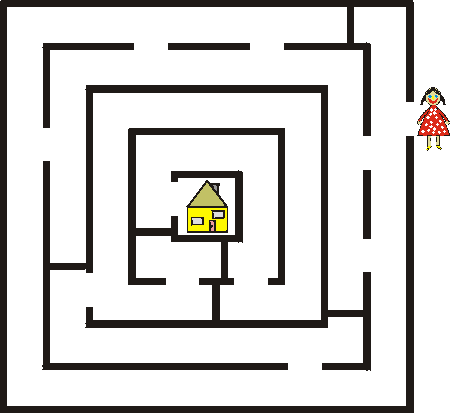 https://www.google.com/url?sa=i&url=http%3A%2F%2Fwww.cauchy.pl%2Fprzedszkole%2Flabirynt%2F8%2Findex.php&psig=AOvVaw0lwgRT7wHn-Gbb5uPYJCy3&ust=1590829111137000&source=images&cd=vfe&ved=0CA0QjhxqFwoTCNCpzrPa2OkCFQAAAAAdAAAAABADZadanie 4Dostosuj ruchy do muzyki i wskazówek przedstawionych w filmiku.https://youtu.be/351fw50UOn8?list=PLbRzTYeyj4CYFzv7lBE2KnqG8rutRhDzZPiątekZadanie 1Wysłuchaj uważnie piosenki.https://youtu.be/Mudintn3BM4Powiedz co to znaczy mieć prawo do czegoś?Jakie prawa mają dzieci?Czy dzieci mają również obowiązki?Zadanie 2Wykonaj ćwiczenia gimnastyczne według instrukcji i pokazu w filmiku.https://youtu.be/b1kyvvbXyVAZadanie 3Wysłuchaj poznanej wcześniej piosenki jeszcze raz.https://youtu.be/Mudintn3BM4Dokończ wypowiedź: Mam prawo do... Zadanie 4Dostosuj ruchy do muzyki i wskazówek przedstawionych w filmiku.https://youtu.be/351fw50UOn8?list=PLbRzTYeyj4CYFzv7lBE2KnqG8rutRhDzZ